Государственное бюджетное общеобразовательное учреждение Ростовской области «Таганрогский Педагогический лицей-интернат»ИНДИВИДУАЛЬНАЯ ПРОЕКТНАЯ РАБОТАТема: «РАСЧЁТ СРЕДСТВ НА РЕМОНТ КАБИНЕТА № 305                               ГБОУ РО «ТАГАНРОГСКИЙ ПЕДАГОГИЧЕСКИЙ ЛИЦЕЙ – ИНТЕРНАТ»                                                                             Автор работы:Помазанов Максим, 9 «а» класс.                                                           Научный руководитель:                                                                    Жиляева Ирина Владимировна,                                                                          учитель математики.Таганрог 2021 г.Введение.Актуальность работыЧистый, красивый учебный кабинет – один из факторов хорошей успеваемости обучающихся.  Наш проект покажет с чего начать ремонт кабинета, как подобрать соответствующие материалы, строительную бригаду, демонстрируя все этапы этого трудоёмкого процесса.ЦельСоздать буклет, содержащий необходимые расчёты и информацию об этапах ремонта учебного кабинета и выбранных материалах.Задачи1. Сбор информации о разрешённых строительных материалах для ремонта учебного кабинета.2. Выполнение замеров кабинета и вычисление необходимых площадей.3. Изучение ассортимента стройматериалов в магазине «ТОПЛИНГ СТРОЙМАРКЕТ» г. Таганрога.4. Выбор материалов для ремонта в соответствии с санитарно-эпидемиологическими требованиями к условиям и организации обучения в общеобразовательных учреждениях.5. Изучение стоимости выполнения необходимых ремонтных работ.6. Оформление всей информации в буклет.Методы проектирования 1. Анализ информации из Интернета.2. Проведение измерительных работ.3. Моделирование.Материалы проектированияЛюбой школьный кабинет должен соответствовать определенным критериям: гигиеническим требованиям, возрасту учащихся, преподаваемому предмету. Вопрос расходования средств на ремонт кабинетов остро встает перед администрацией любого учебного учреждения.Мы хотим представить свой вариант ремонта и кабинета № 305 ГБОУ РО «Таганрогский педагогический лицей-интернат» в соответствии со всеми требованиями.Основная часть1. Изучение нормативных документов Прежде чем начать ремонт учебного кабинета необходимо ознакомиться с некоторыми положениями СанПиН 2.4.2.2821-10 «Санитарно-эпидемиологические требования к условиям и организации обучения в общеобразовательных учреждениях»:2.8.6. Стены учебных помещений должны быть гладкими, допускающими их уборку влажным способом.2.8.7. Полы должны быть без щелей и иметь покрытие дощатое, паркетное или линолеум на утепленной основе.2.8.8. При выборе полимерных материалов для отделки полов и стен помещений следует руководствоваться перечнем полимерных материалов и изделий, разрешенных к применению в строительстве. [1]  2. Выбор времени года для проведения ремонтных работ.Общие осмотры должны проводиться два раза в год: весной и осенью. Лето – это оптимальное время для начала ремонтных работ в образовательных учреждениях, поскольку на этот период приходятся самые длинные каникулы. Соответственно проведение строительных и ремонтных работ не будет мешать учебному процессу. На период летних каникул, как правило, планируются текущие и капитальные ремонтные работы во всех образовательных учреждениях.3. Причины ремонта.Учреждение должно осуществлять контроль за техническим состоянием зданий и объектов путем проведения систематических плановых и неплановых осмотров с использованием современных средств технической диагностики, которые, в свою очередь, помогут принять решение о необходимости проведения того или иного вида ремонтных работ.Плановые осмотры делятся на общие и частичные. Неплановые осмотры проводятся после стихийных бедствий (землетрясений, селевых потоков, ливней, ураганных ветров, сильных снегопадов, наводнений и других явлений). Результаты осмотров следует отражать в документах по учету технического состояния здания или объекта (журналах учета технического состояния, специальных карточках и др.). В этих документах должны содержаться: оценка технического состояния здания или объекта и его элементов;выявленные неисправностей и места их нахождения;причины, вызвавшие эти неисправности;сведения о выполненных при осмотрах ремонтных работах.Поскольку плановый косметический ремонт осуществляется каждый год, мы решили самостоятельно рассчитать оптимальную стоимость необходимого ремонта кабинета № 305 ГБОУ РО «Таганрогский педагогический лицей-интернат».4. Выполнение замеров кабинета и составление сметы ремонта.Перед тем, как закупить необходимый материал, нужно произвести расчеты.Используя строительную рулетку, мы произвели все необходимые замеры кабинета и записали их в небольшую таблицу.После того как мы измерили весь класс нам необходимо найти площади, а именно: 1 – Площадь пола; 2 – Площади стен, требующих ремонта; 3 – Площади окон и дверей.Для расчётов мы использовали формулу площади прямоугольника: S = b · c [2], в итоге получилось: Sпола = 65.4м² [2], Sстен = ( b + c + b + c ) · a;   Sстен = P · a[3], где  a, b, c – измерения параллелепипеда, P – периметр его основания. 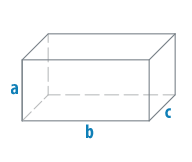  Sстен = (6+6+10,9+10,9) · 3,3 =111,54 м2 Далее найдём площадь всех трёх окон, предварительно вычислив площадь одного окна по формуле площади прямоугольника: S = а · b. S1 = 1,97 · 1,93 = 3,8021м2,  S = S1 · 3 ≈ 11,4 м2Определим площади обеих дверей, предварительно пронумеровав их для удобства:Дверь №1: S=1,7 · 2,35 = 3,995 м2. Дверь №2: S=1,4 · 2,45 = 3,43 м2Площадь стен, которую надо покрыть с вычетом окон и дверей:Sпокрытия = 111,54 м2 - 3,995 м2 -3,43 м2-11,4м2 = 92.6787м²Следующим шагом будет расчет стоимости ремонтных работ:1.Грунтовка стен-92.68м² x 50р=4634р  2.Штукатурка+шпаклевка стен-92.68м² x 200р=18536р3.Покраска стен-92.68м² x 100р=9268р4.Укладка линолеума- 65.4м² x 150р=9810р5.Укладка плинтуса-33.8м x 50р=1650рВсе цены являются среднерыночными за настил/грунтовку 1 м².Изучив ассортимент магазина «ТОПЛИНГ СТРОЙМАРКЕТ» г. Таганрога, для дальнейших расчётов мы взяли стройматериалы со средней стоимостью, поэтому не указываем их названия и производителей. В расчетах мы округляли всё до целых чисел в большую сторону.1 – Грунтовка: 92.68м² x 100г=9268г=9.286кг=10кг-1000руб.2 – Штукатурка: 92.68м² x 1500г=139.02кг = 6мешков x 25кг-1500 руб. (1мешок-250р)3 – Линолеум: 65.4м² x 1200р=78480 руб.4 – Плинтуса: 33.8м x 70р = 2366 руб.5 – Краска: 15 кг 3048 руб.После выполнения всех расчетов нужно составить общую стоимость работ и используемых материалов, после чего сложить эти результаты и составить смету ремонта кабинета.Стоимость выполняемых работ: 43 898 рублей.Стоимость стройматериалов: 86 394 рублей.Количество необходимых средств для ремонта кабинета: 130 292 рублей.5. Выбор модели и создание буклетаРаботу над буклетом мы начали с изучения различных моделей. В Интернете мы нашли несколько типов фальцовки (сложения) буклетов.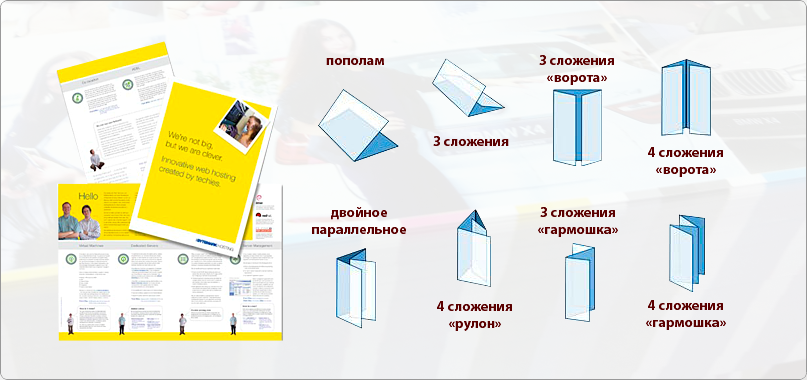 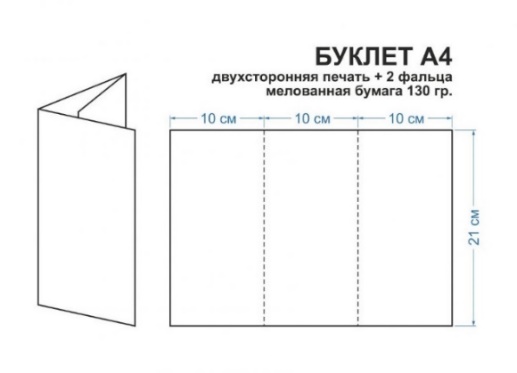 Мы выбрали тип «3 сложения» и приступили к отбору и анализу необходимого материала. От подбора информации далее мы перешли к созданию и оформлению буклета: написанию текстового материала, выбору цветов, шрифтов и иллюстраций. После проверки всех разворотов буклет был сдан в печать.ЗаключениеВ ходе выполнения проекта мы изучили множество различной литературы, просмотрели большое количество строительных материалов, отбирая те, которые подходят для использования в ремонте учебного кабинета. Также мы утвердились во мнении, что математика является неотъемлемой частью нашей жизни не только в школе, но и в быту, ведь без точных расчетов определить расход стройматериалов было невозможно. Зная формулы площадей прямоугольника и квадрата и умея их находить, мы смогли рассчитать площади для ремонта, найти подходящие материалы и определить их количество для составления сметы расходов, что в дальнейшем помогло нам в разработке буклета. Список литературы Электронный фонд правовой и нормативно-технической документации. «Постановление Главного государственного санитарного врача Российской Федерации от 29 декабря 2010 г. N 189 г. Москва "Об утверждении СанПиН 2.4.2.2821-10 "Санитарно-эпидемиологические требования к условиям и организации обучения в общеобразовательных учреждениях" Санитарно-эпидемиологические правила и нормативы СанПиН 2.4.2.2821-10» [Электронный ресурс] http://docs.cntd.ru/document/902256369  (дата обращения 23.11.2020)Атанасян Л.С., Бутузов В.Ф., Кадомцев С.Б. учебник Геометрия 7-9 класс Москва 2016г.Атанасян Л.С., Бутузов В.Ф., Кадомцев С.Б. учебник Геометрия 10-11класс Москва 2016 г. Электронный каталог строительного магазина Таганрог, ул. Чехова, 120, корп.5 [Электронный ресурс]  https://mestam.info/ru/taganrog/mesto/3339885-topling-stroimarket-ulica-chehova-120-korp-5 (дата обращения 29.11.2020)ШиринаВысотаДлиннаКабинет 6м3.3м10.9мОкна(3шт)1.93м1.97м-Дверь№11.7м2.45м-Дверь№21.4м2.35м-